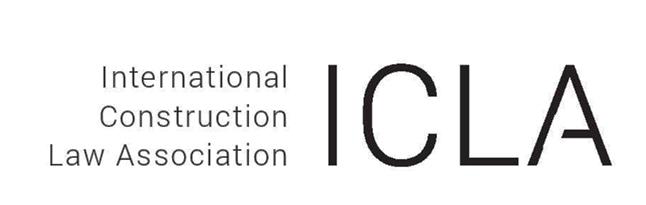 REGISTRATION FORMPersonal detailsName: (Mr/Mrs/Miss/Dr/Prof)_________________________________________________________Position/Title:_______________________________________________________________Company Name: ____________________________________________________________Department: ________________________________________________________________Postal Address: _____________________________________________________________Country: ___________________________________________________________________Email: _____________________________________________________________________Telephone: _________________________________________________________________Facsimile: __________________________________________________________________PriceNon-ICLA member:	€550 + VAT @ 20% (€660)ICLA member:			€385 + VAT @ 20% (€462)(30% discount)Payment: Payment should be made within 14 days of registration and all attendees must pay before the attending the seminar. The seminar fee must be paid into the following account by way of bank transfer: Account name: International Construction Law Association (ICLA)Bank: Commerzbank
IBAN: DE13 5004 0000 0339 9854 00
BIC: COBADEFFXXXThe ICLA shall send an official confirmation once payment for the seminar fee has been received.Further information: Please go to the ICLA website: www.icl-assoc.com, alternatively contact Ms Tatiana Pillai on +49 711 341 8000 or info@breyer-rechtsanwaelte.de.Seminar location: Fédération Nationale des Travaux Publics 3, rue de Berri, 75008 Paris, France